领导批示：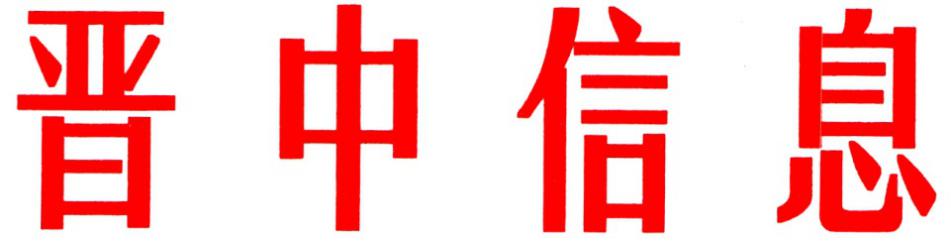 每日汇报（47）中共晋中市委办公室                    2024年3月8日擦亮“‘昔’心办 阳光办”品牌昔阳县全方位全时段服务企业发展市委经济工作会以来，昔阳县聚焦市委实施营商环境3.0版改革部署，强化政治担当，突出问题导向，持续深化“‘昔’心办 阳光办”营商环境品牌内涵，多层级创设政企“会客厅”，全天候服务发展，实现市场主体发展首月“开门红”。2024年1月，全县新增市场主体154户，同比增长52.47%。一、创设“会客厅”，架好政企联络沟通桥梁。一是打造“天天会客厅”，实现服务“不打烊”。在县政务中心新设政策咨询、帮办代办、协调驿站三个窗口，实行全年无休、专人值守。编印《昔阳县市场主体创业服务手册》，系统梳理了市场准入、税费减免、创业扶持3方面9项优惠政策。组建12人专业团队，已办理个转企登记29户，办结各类诉求9件。二是打造“云上会客厅”，实现交流“无障碍”。依托政务服务热线，积极推行“接诉即办”，解答企业公众咨询，累计答复热线电话375个。设立“优化营商环境信箱”，县委营商办面向广大经营主体征集“吃拿卡要”等问题线索，会同相关部门认真核查，依法依规办理反馈、整理上报，已收集问题18个，全部予以解决。三是打造“局长会客厅”，实现沟通“零距离”。开展“领导干部一线行”活动，按照“企业出题、部门答题、跟踪问效”服务流程，定期召集各职能部门主要领导面对面同企业沟通，将企业反映问题办结情况纳入全县年度营商环境专项考核，增强部门主动服务意识，做到便企利企、精准高效。四是打造“主题会客厅”，实现县域“大发展”。坚持“走出去”招商，先后赴北京、山东、海南等地考察推介，成功举办“走进长三角奔跑新赛道”山西·晋中（昔阳）长三角招商引资推介活动，现场签约总金额324亿元的新兴产业项目5个。加强在外乡贤联谊沟通,搭建昔阳籍人才合作平台，举行长三角昔阳籍乡贤联谊会，现场颁发长三角、上海浦东、浦西、嘉兴、宁波、苏州6个乡贤联络站牌，近300名在沪昔阳人齐聚共谋投资发展,共享家乡改革发展成果。二、打响“情感牌”，营造放心舒心发展环境。一是做好顶层设计，对企业“无事不扰、有求必应”。成立由县委书记、县长任双组长的县委优化营商环境领导组，构建“党委领导、政府负责、部门联动、上下互动、社会参与”的创优营商环境工作体系。制定《打造“‘昔’时如金、阳光暖心”营商环境品牌的实施方案》，明确企业发展“无事不扰十不准、有求必应十必须”要求，持续优化法治、政务、信用、人文、要素保障、民生“六大环境”，加力破解企业在政务服务、生产经营、社会保障、金融服务、法律援助、政策咨询等方面遇到的制约难题，做到企业办事“零延误”、项目发展“零障碍”、生产经营“零干扰”。二是做好机制创新，“一把手”现场通堵点提效率。开展职能部门“一把手”陪企业家走流程活动，让县直单位负责人以申请人身份体验企业开办、工程建设审批等事项办理，针对发现的“堵点”“难点”问题，现场办公优化流程、减少要件、提高效率，增强企业、群众获得感。昔阳冷链物流仓储基地建设项目借专项活动“东风”，办理时限节省80%以上。三是做好以情招商，三级联动推动项目落地。树立“以诚招商、以情招商”理念，在区位环境等条件均不占优势的情况下,组建专业队伍,千方百计解决了尚太锂电项目一、二、三期能耗指标，助力尚太锂电顺利上市。县党政一把手亲自带队拜访公司高层，向省、市自然资源部门申请调整重点开发城镇，省市县三级协同满足了尚太四期项目2000亩用地指标，推动尚太四期花落昔阳。目前，尚太公司作为省级“链主”企业，已与平定兴鑫新材料、太谷明兴碳素玛钢、交城陈氏耐火材料等省内相关企业开展合作。三、抓住“小切口”，办好让企业家可感可及的实事。以开展治理“两不一欠”问题专项行动为牵引，强化政治监督，严肃查处破坏营商环境背后的“责、风、腐”等问题，推动构建“亲而有度”“清而有为”的亲清政商关系，以专项整治“小切口”优化营商“大环境”。一是全面自查，摸清底数。成立专项行动工作专班，采取“分级负责、自上而下、分类指导、统筹推进”方式，督促各乡镇、部门扎实开展自查自纠，健全“问题、责任、任务”三清单，全面排查“新官不理旧账”、“政策不兑现”和拖欠民营企业账款问题。二是精准研判，分类施策。按照“一事一策”原则，督促各乡镇、部门对照新官不理旧账“症结”、政策不兑现难点、拖欠账款种类，深入查找原因，科学制定方案，分级分类处置。三是强化监督，推动解决。严格落实“周调度、月通报”机制，督促各乡镇、部门对照自查发现问题明确进度、逐项整改。截至目前，累计排查“新官不理旧账”问题1个，“政策不兑现”问题4个，已全部整改，累计偿还拖欠民营企业账款8386.57万余元。（市委办信息科根据昔阳县报送信息整理）  如有批示或需详情，请与市委办公室信息科联系。    电话：2636111  主送：市委、市人大常委会、市政府、市政协负责同志。抄送：各县（区、市）党委、政府，市直相关单位。